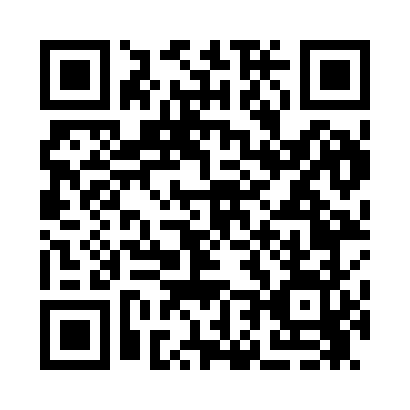 Prayer times for Ardenwood, Louisiana, USAWed 1 May 2024 - Fri 31 May 2024High Latitude Method: Angle Based RulePrayer Calculation Method: Islamic Society of North AmericaAsar Calculation Method: ShafiPrayer times provided by https://www.salahtimes.comDateDayFajrSunriseDhuhrAsrMaghribIsha1Wed5:096:201:024:397:438:552Thu5:086:201:014:397:448:563Fri5:076:191:014:397:448:564Sat5:066:181:014:397:458:575Sun5:056:171:014:397:468:586Mon5:046:161:014:397:468:597Tue5:036:151:014:397:479:008Wed5:026:151:014:397:489:019Thu5:016:141:014:397:489:0210Fri5:006:131:014:397:499:0311Sat4:596:121:014:397:509:0312Sun4:586:121:014:397:509:0413Mon4:576:111:014:397:519:0514Tue4:566:101:014:397:529:0615Wed4:556:101:014:397:529:0716Thu4:556:091:014:397:539:0817Fri4:546:091:014:397:549:0818Sat4:536:081:014:397:549:0919Sun4:526:081:014:397:559:1020Mon4:526:071:014:397:559:1121Tue4:516:071:014:397:569:1222Wed4:506:061:014:397:579:1323Thu4:506:061:014:397:579:1324Fri4:496:051:014:397:589:1425Sat4:496:051:024:397:589:1526Sun4:486:041:024:397:599:1627Mon4:476:041:024:398:009:1628Tue4:476:041:024:398:009:1729Wed4:466:041:024:398:019:1830Thu4:466:031:024:398:019:1931Fri4:466:031:024:398:029:19